VSTUPNÍ ČÁSTNázev moduluElektrické rozvody v budováchKód modulu26-m-3/AB15Typ vzděláváníOdborné vzděláváníTyp modulu(odborný) teoreticko–praktickýVyužitelnost vzdělávacího moduluKategorie dosaženého vzděláníH (EQF úroveň 3)Skupiny oborů26 - Elektrotechnika, telekomunikační a výpočetní technikaKomplexní úlohaLištová elektroinstalaceObory vzdělání - poznámky26-51-H/01 Elektrikář26-51-H/02 Elektrikář - silnoproud26-41-L/01 Mechanik elektrotechnik26-52-H/01 Elektromechanik pro zařízení a přístrojeDélka modulu (počet hodin)40Poznámka k délce moduluPlatnost modulu od30. 04. 2020Platnost modulu doVstupní předpokladyÚspěšné absolvování elektrotechnického základu (obory L) nebo elektrotechniky (obory H).JÁDRO MODULUCharakteristika moduluCílem modulu je osvojení znalostí a dovedností žáků v oblastech: navrhování a realizace elektroinstalací, elektroinstalace pod omítkou a v dutých stěnách, elektroinstalace na povrchu, průmyslová elektroinstalace, uložení kabelů a vodičů, orientace v technických výkresech a schématech.Očekávané výsledky učeníOdborné kompetence dle RVP:- navrhnout a provést elektroinstalaci;- provádět montážní, opravárenské a údržbářské práce na elektrických zařízeních dle platných ČSN;- používat a zpracovávat technickou dokumentaci;- dbát na bezpečnost práce a ochranu zdraví při práci.Žák:definuje základní druhy elektroinstalací;popíše rozdíly mezi instalací pod omítkou a na povrchu;rozlišuje základní typy přípojkových skříní a rozvodnic;volí vhodné průřezy vodičů a jištění;čte v elektrotechnických schématech;popíše jednotlivé technologické postupy montáže;čte technickou dokumentaci.Obsah vzdělávání (rozpis učiva)Obsahové okruhy:Elektroinstalace pod omítkou a v dutých stěnáchElektroinstalace kabely CYKY- Návrh elektroinstalace- Technologický postup montáže- Používaný materiál a příslušenstvíElektroinstalace v trubkách- Návrh elektroinstalace- Technologický postup montáže- Používaný materiál a příslušenstvíElektroinstalace na povrchuPrůmyslová elektroinstalace- Návrh elektroinstalace- Technologický postup montáže- Používaný materiál a příslušenství- Kabelové lávky a žlabyUčební činnosti žáků a strategie výuky- odborný výklad a prezentace (plátno, projektor);- názorná ukázka jednotlivých komponent;- řízený rozhovor nad danou problematikou;- rozbory jednotlivých technologických postupů;- práce s výkresovou dokumentací;- pro výuku budou použita instruktážní videa montáží;- pro výuku budou promítnuty fotografie z jednotlivých montáží elektroinstalací;- praktická práce, zhotovení elektroinstalace.Zařazení do učebního plánu, ročníkVýuka probíhá v odborných předmětech a v odborném výcviku. Doporučuje se vyučovat v prvním a druhém ročníku (obory L, H).VÝSTUPNÍ ČÁSTZpůsob ověřování dosažených výsledkůPísemné zkoušení - teoretický test: 25 otázek, výběr ze tří odpovědíObsahuje okruhy:- elektroinstalace pod omítkou a v dutých stěnách- elektroinstalace na povrchuPraktická část – kontrolní práce: zhotovení průmyslové elektroinstalaceKritéria hodnocení1. žák vypracuje teoretický test2. žák vypracuje praktickou část (zhotovení průmyslové elektroinstalace)Hodnocení testové části:Prospěl na výborný:Hodnocení testu – 90 % správných odpovědíProspěl na chvalitebný:Hodnocení testu – 75 % správných odpovědíProspěl na dobrý:Hodnocení testu – 65 % správných odpovědíProspěl na dostatečný:Hodnocení testu – 50 % správných odpovědíNeprospěl, nedostatečný:Hodnocení testu – méně než 50 % správných odpovědíHodnocení praktické části:Prospěl na výborný:Žák vypracuje praktickou část v časovém termínu a bez nedostatkůProspěl na chvalitebný:Žák vypracuje praktickou část v časovém termínu s drobnými nedostatky (drobné estetické nedostatky, které nemají vliv na funkci)Prospěl na dobrý:Žák vypracuje praktickou část v časovém termínu s nedostatky (estetické nedostatky, nevhodné zavedení kabelů do krabic a přístrojů)Prospěl na dostatečný:Žák vypracuje praktickou část v časovém termínu s hrubými nedostatky (hrubé estetické nedostatky, nevhodné zavedení kabelů do krabic a přístrojů, nevhodné připojení vodičů do svorek, špatné dotažení)Neprospěl, nedostatečnýŽák nevypracuje praktickou část v časovém termínu, nebo s velmi hrubými nedostatky (velmi hrubé estetické nedostatky, nevhodné zavedení kabelů do krabic a přístrojů, nevhodné připojení vodičů do svorek, špatné dotažení, porušení plášťů kabelů, porušení izolace žil)Celkové hodnocení:Pokud je žák hodnocen z praktické části jako nedostatečný, výsledná známka je nedostatečný. Hodnocení z testové části je v tomto případě bezpředmětné.Celkové hodnocení se určuje dle aritmetického průměru známek z testové a praktické části. V případě nejasného výsledku (1,5; 2,5; 3,5) se výsledná známka určí takto:V případě lepší známky z praktické části, než z testové, se aritmetický průměr zaokrouhluje směrem dolůV případě horší známky z praktické části, než z testové, se aritmetický průměr zaokrouhluje směrem nahoruDoporučená literaturaTkotz, K. a kol.: Příručka pro elektrotechnika, Europa-Sobotáles cz. s.r.o., Praha, 2012BASTIAN, P. a kol.: Praktická elektrotechnika, Europa-Sobotáles cz. s.r.o., Praha, 2012HÄBERLE, G. A kol.: Elektrotechnické tabulky pro školu i praxi, Europa-Sobotáles cz. s.r.o., Praha, 2006BERKA, Š.: Elektrotechnická schémata a zapojení 1, BEN – technická literatura, Praha, 2008Vybrané normy ČSN:- ČSN EN 50 110-1 ed.3 – Obsluha a práce na elektrickém zařízení- ČSN 33 2000-4-41 ed.3 – Ochrana před úrazem elektrickým proudem- ČSN 33 2130 ed.3 – Vnitřní elektrické rozvody- ČSN 33 2000-7-701 ed. 2 – Elektroinstalace v prostorách s vanou nebo sprchou- ČSN 33 0165 ed.2 – Značení vodičů barvami a číslicemi- ČSN 33 2000-5-52 ed.2 – Výběr soustav a stavba vedení- ČSN ISO 3864-1 – Bezpečnostní barvy a značkyPoznámkyObsahové upřesněníOV RVP - Odborné vzdělávání ve vztahu k RVPMateriál vznikl v rámci projektu Modernizace odborného vzdělávání (MOV), který byl spolufinancován z Evropských strukturálních a investičních fondů a jehož realizaci zajišťoval Národní pedagogický institut České republiky. Autorem materiálu a všech jeho částí, není-li uvedeno jinak, je Vladimír Arnold. Creative Commons CC BY SA 4.0 – Uveďte původ – Zachovejte licenci 4.0 Mezinárodní.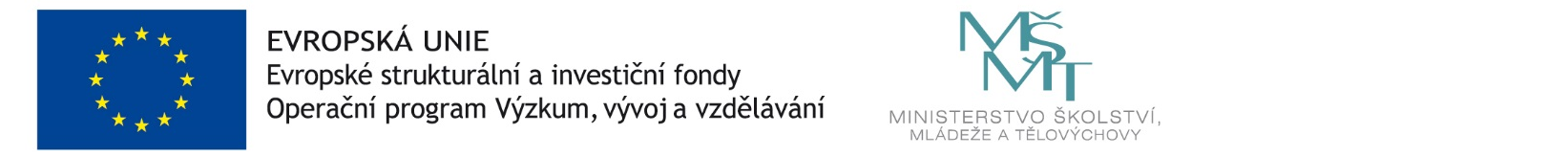 